Publicado en  el 07/12/2016 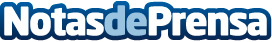 PlayStation Experience 2016: todos los anuncios y novedadesComo viene siendo costumbre en los últimos años, Sony ha celebrado un evento bautizado como PlayStation Experience. A continuación todas las novedades sobre unos de los regalos más esperados

Datos de contacto:Nota de prensa publicada en: https://www.notasdeprensa.es/playstation-experience-2016-todos-los-anuncios Categorias: Comunicación E-Commerce http://www.notasdeprensa.es